Консультация для родителейПогуляй со мною, мама!Зима позади. Позади суровые морозы и метели. Солнце с каждым днём пригревает все сильнее и сильнее, на улицах становится светлее и гулять с малышами одно удовольствие.   Весна -  это самое полезное и приятное время года для прогулок с детьми. Именно весной солнце вырабатывает много ультрафиолета, что крайне необходимо для детского растущего организма. Прогулки на свежем воздухе - это всегда интересное и полезное занятие.  	 Весенние прогулки чрезвычайно полезны с точки зрения раннего развития малыша. Пройдитесь с ребенком по улице, парку, посмотрите, какие изменения происходят в природе: как набухают почки, пробиваются первые листья, трава, какие существуют весенние цветы. Наблюдайте, как на деревьях вьют гнезда птицы. Можно даже попробовать соорудить скворечник и повесить его рядом с домом.    Наблюдать за природой – это очень интересное и познавательное занятие. Оно формирует у детей знания о природе, учит  наблюдать и созерцать, развивает эстетическое начало.  	   В процессе наблюдения дети учатся различать формы, величины, цвета, характер поверхности и многое другое. При наблюдении за живыми существами (насекомыми, птицами, зверьми), дети познают характер движения, звуки и различные характеристики. В ходе данных наблюдений у детей развиваются такие качества, как сообразительность, наблюдательность, аналитические способности, умение сравнивать и делать выводы.    	 Весной наблюдать за природой намного интереснее, чем зимой. На прогулке с малышом, расскажите ему о весне: почему тает снег, откуда берутся многочисленные ручьи, почему так ярко светит солнце и почему небо голубое, а не серое. Попробуйте вместе с ребенком услышать «весенние» звуки: звон капели, журчание ручьев, пение птиц.    	 Расскажите малышу, какие запахи несёт в себе весна: талого снега, березовых почек, первых подснежников и другие. Расскажите ребенку, что происходит весной, после того, как растает снег, перелетные птицы возвращаются из южных стран, набухают почки на деревьях, из-под снега пробивается первая травка, распускаются подснежники.   	  Поясняйте малышу, почему происходят все эти изменения, познакомьте его с понятием «время года». Рассуждайте о том, почему зимой необходимо было тепло одеваться, а весной можно прогуливаться в более легкой одежде.  	  Выберите для сравнения какой-нибудь объект  на улице и наблюдайте за его изменением каждый день. Например, обратите внимание малыша на весенней прогулке, что сегодня на полянке еще лежит снег, а завтра там уже просто мокрая земля, через несколько дней здесь можно будет увидеть первую травку, а затем уже и яркие цветы.  	 При таком общении у ребенка расширяется словарный запас и развивается активная речь.    	А ещё, пешие прогулки – это полезное физическое упражнение, которое может выполнять каждый, независимо от  возраста. Во время ходьбы у человека задействованы практически все мышцы тела, особенно хорошо работают мышцы руки, спины, таза и ног. Кроме того, такие прогулки крайне важны для здоровья различных систем организма. И это еще не все преимущества таких упражнений на свежем воздухе.   	 Ходьба прекрасно активизирует жизненные процессы в организме. Обязательно привлекайте детей  к таким занятиям. Добавьте к постоянным прогулкам детские игры, а также развлечения в парках отдыха, и вы удивитесь тому, как редко начнет болеть ваш ребенок.    	Весенние прогулки не стоит отменять даже в том случае, если погода не радует солнышком.    	Для начала следует просто принять как должное, что хотите вы или нет, но ребенок все равно залезет в самую глубокую лужу и найдет грязь пожирнее. Малыш хочет все познать, испытать на собственном опыте то, о чем предупреждает мама. Поэтому, запаситесь терпением и не ругайте кроху. Ведь это так интересно, как выглядит свое отражение в луже, как грязь прилипает к сапожкам. А как весело шлепать по воде руками и лепить куличи из мокрой земли!   	Если вы не хотите, чтобы ребенок во время весенней прогулки бесцельно плюхался в грязи, покажите ему, что делать это можно с пользой. Малыш хочет копать? Предложите ему делать это под деревьями, где земля хоть немного прикрыта листьями и травой. Если ребенка как магнитом тянет к воде, то позвольте ему пройтись по лужам, покажите, как интересно пускать кораблики или просто травинки, палочки или листья по ручьям. Можно взять с собой на прогулку игрушки на радиоуправлении. Весна — отличное время, чтобы запускать радиоуправляемые вертолеты или самолеты.   	Старайтесь не запрещать чаду экспериментировать, ведь это может привести к замкнутости и нерешительности ребенка в будущем. Позвольте крохе самому принять правильное решение, даже если в результате вы приведете домой чумазого ребенка. Пусть ваш ребенок растет здоровым, активным и счастливым! Чем же занять ребенка на прогулке весной?1. « Посчитай птиц».  Весной природа оживает. И даже если листочки еще не успели появиться на свет, то птицы уже начали радоваться теплу и запахам, которыми богат весенний воздух. С ребенком, который умеет считать, можно поиграть в такую игру: кто заметит больше птиц за время прогулки. Закончить игру можно следующим образом: покормите птиц пшеном или специальным кормом .2. « Шаги лилипута». В эту игру хорошо играть нескольким детям или всей семьёй.  Выберите цель и наметьте линию старта. Пусть играющие  посоревнуются: кто быстрее пройдет дистанцию лилипутскими шагами (это такие шаги, когда нога при шаге ставится впритык к другой ноге). « Гигантские шаги». Смысл игры такой же. Однако теперь ребенок должен расставлять ноги так широко, как он только может (взрослые же, могут слегка поддаться…).3. « Пускаем солнечных зайчиков». Если погода солнечная, не забудьте прихватить с собой зеркальце. Малыш будет рад сделать день еще более солнечным, пуская солнечные блики на дома и деревья. Выберите какую-нибудь отдаленную цель и потренируйтесь, кто сможет запустить зайчика так далеко.4. «Пускаемся в плавание по луже ». Смастерите дома или прямо на прогулке кораблики, а затем запускайте их в ближайшей луже.5. « Ищем первые признаки весны».  Вооружитесь фотоаппаратом и отправляйтесь на поиски весны. Первые набухшие почки, оживленные пташки – все это первые знаки того, что весна уже близко. 6. « Рисуем на асфальте».  Если асфальт сухой, самое время достать цветные мелки и нарисовать приглашение весне: солнышко, цветы и травку. Возможно, это ускорит приход тепла!Консультация для родителейВесенние прогулки с детьми.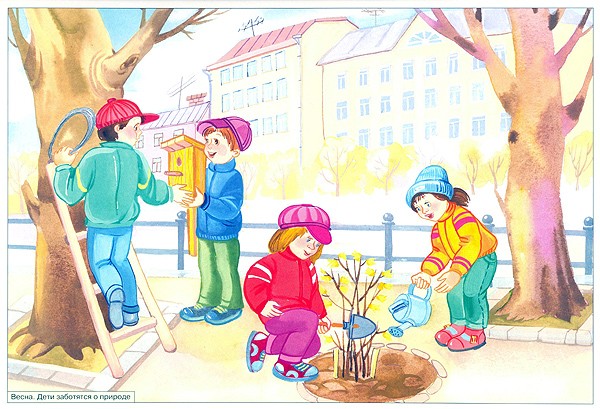 Март 2014